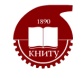 МИНОБРНАУКИ РОССИИФедеральное государственное бюджетное образовательное учреждениевысшего образования«Казанский национальный исследовательский технологический университет»(ФГБОУ ВО «КНИТУ»)аттестационный лист за период с ____________ по ____________ Аспиранта___________________________________________ год зачисления __________г.(фамилия, имя, отчество)Направление/Научная специальность _____________________________________________________________________________(шифр и наименование)                Кафедра______________________________________________________________________(наименование кафедры)Научный руководитель _________________________________________________________(фамилия, имя, отчество, ученая степень и ученое звание)Образовательный компонентДисциплины по учебному плану:ПрактикаНаучный компонент Научная деятельность, направленная на подготовку диссертации к защитеТема диссертации ___________________________________________________________________________________________________________________________________________________________________________________________________________________Какие разделы диссертации разработаны (указать этапы выполнения научных исследований) впечатать _________________________________________________________________________________________________________________________________________________________________________________________________________________________________________________________________________________________________________________________________________________________________________________________________Подготовка публикаций и (или) заявок на патенты на изобретения, полезные модели, промышленные образцы, селекционные достижения, свидетельства о государственной регистрации программ для электронных вычислительных машин, баз данных, топологий интегральных микросхем.2.1. Публикации 2.2. Участие в конференциях (выступление с докладом): указать название, место и время проведения, тему доклада.2.3. Патенты/свидетельства о государственной регистрации3. Иные достижения.3.1. Участие в грантах3.2. Хоздоговора3.3. Профориентационная работа Достижения: (именные стипендии, полученные грамоты, дипломы, сертификаты_________________________________________________________________________________________________________________________________________4. Перечень опубликованных методических работ (при их наличии)Отзыв  научного  руководителя:(о качестве, своевременности и успешности проведения аспирантом этапов научно-исследовательской деятельности)Заключение по аттестации аспиранта по этапам выполнения научного исследования:Аттестовать аспиранта _________________по итогам выполнения индивидуального плана научной деятельности с оценкой  « __________________» Научный руководитель_________________________                        	(подпись)Зав. кафедрой_________________________                   Дата___________________	(подпись)На основании заполненного аттестационного листа составляется выписка заседания кафедры с рекомендацией аспиранту: аттестовать, не аттестовать или аттестовать условно.Аттестационный лист сдается аспирантом и хранится на кафедре.№ п/пНаименование дисциплиныВид отчетностиСрок освоенияОценка1История и философия наукиКандидатский экзамен1, 2 семестр2Иностранный языкКандидатский экзамен1, 2 семестр3Специальная дисциплинаКандидатский экзамен4 семестрвпечатать№ п/пНаименование дисциплиныСрок сдачи по плануФактический срокОценкавпечатать№п/пНазваниеЖурнал, Выходные данныеВид статьи (WOS/ Scopus/ВАК/РИНЦ)Соавторывпечатать№ п/пНазвание конференции/конкурсаДата проведенияТема доклада/ тезисыФорма участияРезультат впечатать№ п/пНазвание патентаАвторыДанныеСрок действиявпечатать№п/пИсточник гранта (РНФ, РФФИ, ФЦП и др.)№ и  дата грантаНаименование темы исследованияРуководительСумма и срок действия грантаСтатус(действующий/ подана заявка)впечатать№п/пЗаказчикНомердоговораТема Руководитель Сумма и срок действия договораСтатус(действующий/ подана заявка)впечатать№п/пНазвание мероприятияДата проведенияВ качестве кого участвовалРезультат впечатать№п/пНаименование работыВыходные данныеОбъем работыСоавторывпечатать